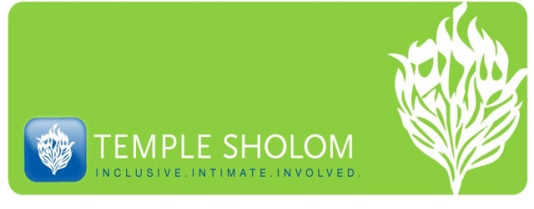 Religious School Registration FormSeptember 2016-May 2017/Hebrew Year 5776Please return one form per child learner by August 26 to JulieSolomon@templesholom.net or10828 Kenwood Rd, Building B, Blue Ash, OH 45242Child details: please list any information that will help us create the best learning environment possible for your child. All information is confidential.1. My child has the following academic, behavioral or special needs at home and in secular school:2. My child has the following health issues (e.g. allergies) that your should be aware of3. My child takes the following medication(s)4. Please share any other information we should know that will help us to create a safe, effective and meaning educational experience for your childEmergency Contact InformationUse of Images in the MediaSchool Fees WorksheetPlease Complete one worksheet per familyPlease return forms by August 26th to JulieSolomon@templesholom.net or10828 Kenwood Rd, Building B, Blue Ash, OH 45242Name Name Hebrew Name Hebrew Name Date of Birth GradeName & Relationship of Parent/ Guardian 1Name & Relationship of Parent/ Guardian 1Name & Relationship of Parent/ Guardian 2 Name & Relationship of Parent/ Guardian 2 Name & Relationship of Parent/ Guardian 2 Name & Relationship of Parent/ Guardian 2 Cell Phone 1HomeHomeCell Phone 2HomeHomeStreet Address1Street Address1Street Address 2Street Address 2Street Address 2Street Address 2Email 1Email 1Email 2Email 2Email 2Email 2Medical Consent for Child Learner; sign A or BIF REASONABLE ATTEMPTS TO REACH ME FAIL, I HEREBY GIVE MY CONSENT FORThe administration of any treatment deemed necessary by my preferred doctor below;The transfer of the child to my preferred hospital ________________________________ or any hospital reasonably accessible; andAny medical treatment deemed necessary under the circumstances.__________________________________________________________________________Signature of Parent or other Legal Guardian                                            DateI DO NOT GIVE MY CONSENT for emergency medical treatment of my child.    __________________________________________________________________________                Signature of Parent or other Legal Guardian                                            Date Primary Physician Physician Phone DentistDentist PhoneNon-Guardian Contact Name & Relationship 1Phone Number  Non-Guardian Contact Name & Relationship 2Phone NumberI, the undersigned, do hereby consent and agree that Temple Sholom, its employees, or agents have the right to take photographs, videotape, or digital recordings (“Images”) of me or my child indicated above beginning on September 1, 2016 and ending on May 25, 2017 and to use these in any and all media exclusively for the purpose of communicating the educational activities of the Temple. I do hereby release to Temple Sholom, its agents, and employees all rights to exhibit this work in print and electronic form publicly or privately. I waive any rights, claims, or interest I may have to control the use of my image in whatever media used.  Child last names will not be used with media images._______________________________________________________________________ Signature of Adult Learner, or Parent or other Legal Guardian of Child Learner                                            Date$280Per first child in Religious School (grades K-8)$$225*Per additional child in Religious School$$210Per first child in Hebrew (grades 2-6)$$205*Per additional child in Hebrew$$25Consecration fee (first year of formal Jewish education)$$150B’nai Mitzvah fee (6th grade only)$$35Confirmation fee$$395Per student in KULANU Cincinnati Reform Jewish High School (Sunday Evenings) $Total School fees$